FORM DAFTAR INVENTARIS ALAT LABORKetapang, ...............................Mengetahui,    Kepala Laboratorium,Nama Ka Lab  NIP. 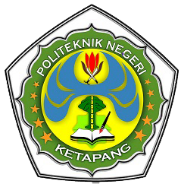 POLITEKNIK NEGERI KETAPANGPOLITEKNIK NEGERI KETAPANGDOKUMEN SOPPROSEDUR LAPORAN PENGGUNAAN LABORATORIUM KOMPUTERDOKUMEN SOPPROSEDUR LAPORAN PENGGUNAAN LABORATORIUM KOMPUTERDOKUMEN SOPPROSEDUR LAPORAN PENGGUNAAN LABORATORIUM KOMPUTERDOKUMEN SOPPROSEDUR LAPORAN PENGGUNAAN LABORATORIUM KOMPUTERDOKUMEN SOPPROSEDUR LAPORAN PENGGUNAAN LABORATORIUM KOMPUTERDOKUMEN SOPPROSEDUR LAPORAN PENGGUNAAN LABORATORIUM KOMPUTERDOKUMEN SOPPROSEDUR LAPORAN PENGGUNAAN LABORATORIUM KOMPUTERLABORATORIUM KOMPUTER TEKNIK INFORMATIKA LABORATORIUM KOMPUTER TEKNIK INFORMATIKA DOKUMEN SOPPROSEDUR LAPORAN PENGGUNAAN LABORATORIUM KOMPUTERDOKUMEN SOPPROSEDUR LAPORAN PENGGUNAAN LABORATORIUM KOMPUTERDOKUMEN SOPPROSEDUR LAPORAN PENGGUNAAN LABORATORIUM KOMPUTERDOKUMEN SOPPROSEDUR LAPORAN PENGGUNAAN LABORATORIUM KOMPUTERDOKUMEN SOPPROSEDUR LAPORAN PENGGUNAAN LABORATORIUM KOMPUTERDOKUMEN SOPPROSEDUR LAPORAN PENGGUNAAN LABORATORIUM KOMPUTERDOKUMEN SOPPROSEDUR LAPORAN PENGGUNAAN LABORATORIUM KOMPUTERTANGGAL DIKELUARKANTANGGAL DIKELUARKANTANGGAL DIKELUARKANNOMOR DOKUMENNOMOR DOKUMENNOMOR DOKUMENNOMOR REVISINOMOR REVISINOMOR REVISIHALAMAN1/2PENGERTIANPENGERTIANPENGERTIANInventarisasi adalah kegiatan melaksanakan pengurusan,
penyelenggaraan, pengaturan, pencatatan dan pendaftaran peralatan inventaris/hak milik laboratorium komputer jurusan teknik informatika.Inventarisasi adalah kegiatan melaksanakan pengurusan,
penyelenggaraan, pengaturan, pencatatan dan pendaftaran peralatan inventaris/hak milik laboratorium komputer jurusan teknik informatika.Inventarisasi adalah kegiatan melaksanakan pengurusan,
penyelenggaraan, pengaturan, pencatatan dan pendaftaran peralatan inventaris/hak milik laboratorium komputer jurusan teknik informatika.Inventarisasi adalah kegiatan melaksanakan pengurusan,
penyelenggaraan, pengaturan, pencatatan dan pendaftaran peralatan inventaris/hak milik laboratorium komputer jurusan teknik informatika.Inventarisasi adalah kegiatan melaksanakan pengurusan,
penyelenggaraan, pengaturan, pencatatan dan pendaftaran peralatan inventaris/hak milik laboratorium komputer jurusan teknik informatika.Inventarisasi adalah kegiatan melaksanakan pengurusan,
penyelenggaraan, pengaturan, pencatatan dan pendaftaran peralatan inventaris/hak milik laboratorium komputer jurusan teknik informatika.Inventarisasi adalah kegiatan melaksanakan pengurusan,
penyelenggaraan, pengaturan, pencatatan dan pendaftaran peralatan inventaris/hak milik laboratorium komputer jurusan teknik informatika.TUJUANTUJUANTUJUANTertibnya mekanisme inventarisasi peralatan laboratorium komputer jurusan teknik informatika. Terkoordinasinya unit kerja dan personil yang terlibat dalam inventarisasi laboratorium komputer jurusan teknik informatikaUsaha untuk memanfaatkan penggunaan setiap peralatan laboratorium komputer jurusan teknik informatika secara maksimal.Terkontrolnya pemerosesan inventaris laboratorium komputer jurusan teknik informatika sesuai dengan pelaksanaan sistem penjaminan mutu internal Politeknik Negeri KetapangTertibnya mekanisme inventarisasi peralatan laboratorium komputer jurusan teknik informatika. Terkoordinasinya unit kerja dan personil yang terlibat dalam inventarisasi laboratorium komputer jurusan teknik informatikaUsaha untuk memanfaatkan penggunaan setiap peralatan laboratorium komputer jurusan teknik informatika secara maksimal.Terkontrolnya pemerosesan inventaris laboratorium komputer jurusan teknik informatika sesuai dengan pelaksanaan sistem penjaminan mutu internal Politeknik Negeri KetapangTertibnya mekanisme inventarisasi peralatan laboratorium komputer jurusan teknik informatika. Terkoordinasinya unit kerja dan personil yang terlibat dalam inventarisasi laboratorium komputer jurusan teknik informatikaUsaha untuk memanfaatkan penggunaan setiap peralatan laboratorium komputer jurusan teknik informatika secara maksimal.Terkontrolnya pemerosesan inventaris laboratorium komputer jurusan teknik informatika sesuai dengan pelaksanaan sistem penjaminan mutu internal Politeknik Negeri KetapangTertibnya mekanisme inventarisasi peralatan laboratorium komputer jurusan teknik informatika. Terkoordinasinya unit kerja dan personil yang terlibat dalam inventarisasi laboratorium komputer jurusan teknik informatikaUsaha untuk memanfaatkan penggunaan setiap peralatan laboratorium komputer jurusan teknik informatika secara maksimal.Terkontrolnya pemerosesan inventaris laboratorium komputer jurusan teknik informatika sesuai dengan pelaksanaan sistem penjaminan mutu internal Politeknik Negeri KetapangTertibnya mekanisme inventarisasi peralatan laboratorium komputer jurusan teknik informatika. Terkoordinasinya unit kerja dan personil yang terlibat dalam inventarisasi laboratorium komputer jurusan teknik informatikaUsaha untuk memanfaatkan penggunaan setiap peralatan laboratorium komputer jurusan teknik informatika secara maksimal.Terkontrolnya pemerosesan inventaris laboratorium komputer jurusan teknik informatika sesuai dengan pelaksanaan sistem penjaminan mutu internal Politeknik Negeri KetapangTertibnya mekanisme inventarisasi peralatan laboratorium komputer jurusan teknik informatika. Terkoordinasinya unit kerja dan personil yang terlibat dalam inventarisasi laboratorium komputer jurusan teknik informatikaUsaha untuk memanfaatkan penggunaan setiap peralatan laboratorium komputer jurusan teknik informatika secara maksimal.Terkontrolnya pemerosesan inventaris laboratorium komputer jurusan teknik informatika sesuai dengan pelaksanaan sistem penjaminan mutu internal Politeknik Negeri KetapangTertibnya mekanisme inventarisasi peralatan laboratorium komputer jurusan teknik informatika. Terkoordinasinya unit kerja dan personil yang terlibat dalam inventarisasi laboratorium komputer jurusan teknik informatikaUsaha untuk memanfaatkan penggunaan setiap peralatan laboratorium komputer jurusan teknik informatika secara maksimal.Terkontrolnya pemerosesan inventaris laboratorium komputer jurusan teknik informatika sesuai dengan pelaksanaan sistem penjaminan mutu internal Politeknik Negeri KetapangRUJUKANRUJUKANRUJUKAN  Peraturan Akademik Politeknik Negeri Ketapang.  Panduan Jurusan Teknik Informatika Politeknik Negeri Ketapang.  Peraturan Akademik Politeknik Negeri Ketapang.  Panduan Jurusan Teknik Informatika Politeknik Negeri Ketapang.  Peraturan Akademik Politeknik Negeri Ketapang.  Panduan Jurusan Teknik Informatika Politeknik Negeri Ketapang.  Peraturan Akademik Politeknik Negeri Ketapang.  Panduan Jurusan Teknik Informatika Politeknik Negeri Ketapang.  Peraturan Akademik Politeknik Negeri Ketapang.  Panduan Jurusan Teknik Informatika Politeknik Negeri Ketapang.  Peraturan Akademik Politeknik Negeri Ketapang.  Panduan Jurusan Teknik Informatika Politeknik Negeri Ketapang.  Peraturan Akademik Politeknik Negeri Ketapang.  Panduan Jurusan Teknik Informatika Politeknik Negeri Ketapang.PROSEDUR DAN TANGGUNGJAWABPROSEDUR DAN TANGGUNGJAWABPROSEDUR DAN TANGGUNGJAWABPROSEDUR DAN TANGGUNGJAWABPROSEDUR DAN TANGGUNGJAWABPROSEDUR DAN TANGGUNGJAWABPROSEDUR DAN TANGGUNGJAWABPROSEDUR DAN TANGGUNGJAWABPROSEDUR DAN TANGGUNGJAWABPROSEDUR DAN TANGGUNGJAWABAktifitasAktifitasPihak TerkaitPihak TerkaitPihak TerkaitPihak TerkaitPihak TerkaitPihak TerkaitUraian Kegiatan dan Dokumen TerkaitUraian Kegiatan dan Dokumen TerkaitAktifitasAktifitasKa. LabTeknisiTeknisiJurusanJurusanJurusanUraian Kegiatan dan Dokumen TerkaitUraian Kegiatan dan Dokumen Terkait1. Administrasi pengelolaan peralatan1. Administrasi pengelolaan peralatanKa. Lab memrintahkan teknisi untuk membuat daftar inventaris alat labor (Form P1) setiap 6 bulan.Ka. Lab memrintahkan teknisi untuk membuat daftar inventaris alat labor (Form P1) setiap 6 bulan.2. Pengecekan alat yang sudah ada2. Pengecekan alat yang sudah adaTeknisi/ laboran mencatat jumlah peralatan dan barang laboratorium.Teknisi/ laboran mencatat jumlah peralatan dan barang laboratorium.2. Pengecekan alat yang sudah ada2. Pengecekan alat yang sudah adaTeknisi mencatat cara pemakaian fungsi alat labor.Teknisi mencatat cara pemakaian fungsi alat labor.2. Pengecekan alat yang sudah ada2. Pengecekan alat yang sudah adaTeknisi memeriksa kondisi peralatan dan barang labor.Teknisi memeriksa kondisi peralatan dan barang labor.3. Inventaris alat baru3. Inventaris alat baruTeknisi menentukan nomor registrasi untuk identitas peralatan dan barang labor.Teknisi menentukan nomor registrasi untuk identitas peralatan dan barang labor.3. Inventaris alat baru3. Inventaris alat baruJika ada peralatan labor yang baru maka, teknisi mencatat tanda pengenal alat labor yaitu merk/ type, nomor alat dan tahun.Jika ada peralatan labor yang baru maka, teknisi mencatat tanda pengenal alat labor yaitu merk/ type, nomor alat dan tahun.TANGGAL DIKELUARKANTANGGAL DIKELUARKANTANGGAL DIKELUARKANNOMOR DOKUMENNOMOR DOKUMENNOMOR DOKUMENNOMOR REVISINOMOR REVISINOMOR REVISIHALAMAN2/2AktifitasAktifitasPihak TerkaitPihak TerkaitPihak TerkaitPihak TerkaitPihak TerkaitPihak TerkaitUraian Kegiatan dan Dokumen TerkaitUraian Kegiatan dan Dokumen TerkaitAktifitasAktifitasKa. LabTeknisi/ LaboranTeknisi/ LaboranJurusanJurusanJurusanUraian Kegiatan dan Dokumen TerkaitUraian Kegiatan dan Dokumen TerkaitJika  sudah teknisi menyerahkan laporan daftar inventaris peralatan dan barang labor yang telah di isi kepada Ka. Lab dan Ka. Lab meneruskan ke Jurusan.Jika  sudah teknisi menyerahkan laporan daftar inventaris peralatan dan barang labor yang telah di isi kepada Ka. Lab dan Ka. Lab meneruskan ke Jurusan.Catatan :Catatan :Catatan :Catatan :Catatan :Catatan :Catatan :Catatan :Catatan :Catatan :DibuatDibuatDibuatDiperiksaDiperiksaDiperiksaDiperiksaDisetujuiDisetujuiDisetujuiTanggal   :Tanggal   :Tanggal   :Tanggal   :Oleh        :Oleh        :Oleh        :Oleh        :Jabatan    :Jabatan    :Jabatan    :Jabatan    :TandatanganTandatanganTandatanganTandatanganNONAMA ALAT / PERABOTANTANDA PENGENAL ALATTANDA PENGENAL ALATTANDA PENGENAL ALATJUMLAHALATKONDISIKONDISIKONDISINONAMA ALAT / PERABOTANMERK/ TYPENOMOR ALATTAHUNJUMLAHALATBRRRB12345dst..No KompSpesifikasiSpesifikasiSpesifikasi1BarangMerk / InformasiKondisi1LCDBaik/Rusak Ringan/Berat1Keyboard1Mousedst1Processor1RAM1OS1Display Mode1Model CPU1Harddisk1Graphic Card2dst…